Componente curricular: MATEMÁTICAPROJETO INTEGRADOR9º ano – Bimestre 1TemaEcossistemas e biomas brasileirosQuestão geradoraÉ possível compatibilizar desenvolvimento econômico e uso sustentável da biodiversidade? Justificativa	O Brasil ocupa uma área de 8,5 milhões de km2 e abrange várias zonas climáticas, que favorecem a formação de biomas, e uma costa marinha de 3,5 milhões km2, que incorpora vários ecossistemas e grande biodiversidade. Essa riqueza biológica coloca o Brasil entre os países com maior biodiversidade, mas vem sendo ameaçada pelas atividades humanas ao longo do tempo, o que compromete seriamente o meio ambiente e a disponibilidade de recursos naturais. A conservação e o uso sustentável dessa biodiversidade resultam na manutenção da vida no planeta. Os termos ecossistemas e biomas muitas vezes são empregados como sinônimos, por se tratar de conjuntos que podem se sobrepor e se completar. A compreensão desses conceitos levará os alunos a 
utilizá-los corretamente. Objetivo	Compreender o conceito de biomas e de ecossistemas por meio de análises e discussões, além de identificar os principais ecossistemas e biomas brasileiros.Componentes curriculares envolvidosMatemática e Ciências 	Competências gerais da BNCC favorecidas2. Exercitar a curiosidade intelectual e recorrer à abordagem própria das ciências, incluindo a investigação, a reflexão, a análise crítica, a imaginação e a criatividade, para investigar causas, elaborar e testar hipóteses, formular e resolver problemas e criar soluções (inclusive tecnológicas) com base nos conhecimentos das diferentes áreas.7. Argumentar com base em fatos, dados e informações confiáveis, para formular, negociar e defender ideias, pontos de vista e decisões comuns que respeitem e promovam os direitos humanos, a consciência socioambiental e o consumo responsável em âmbito local, regional e global, com posicionamento ético em relação ao cuidado de si mesmo, dos outros e do planeta.10. Agir pessoal e coletivamente com autonomia, responsabilidade, flexibilidade, resiliência e determinação, tomando decisões com base em princípios éticos, democráticos, inclusivos, sustentáveis e solidários. Objetos de conhecimento e habilidades da BNCCProgramaçãoEste projeto tem duração prevista de 4 aulas, distribuídas ao longo do bimestre 1.Produto bimestralRelatório contendo informações e explicações sobre o conceito de ecossistemas e de biomas brasileiros, com imagens complementares, como: mapas, fotografias, infográficos, vídeos, tabelas e gráficos.1ª Aula Discussão do projeto	Inicie apresentando o projeto a ser realizado e comente que a resposta à questão geradora deverá ser encontrada durante o desenvolvimento do trabalho. 	Introduza o tema ecossistemas e biomas brasileiros e destaque o produto final. Converse com os alunos sobre o que eles entendem por biodiversidade, ecossistemas e biomas. Se na região onde a escola está localizada existirem rios, lagoas, parques estaduais, manguezais, florestas, esses elementos podem ser aproveitados para enriquecer a discussão. Comente que, durante o bimestre, serão realizadas pesquisas sobre os conceitos de ecossistemas e biomas, possibilitando sua compreensão, a representação de biomas no mapa do Brasil e o cálculo da porcentagem da área ocupada por esses biomas. Organização dos alunos Organize os alunos em grupos, definindo os papéis e as responsabilidades de cada componente. 
A definição de papéis garante a participação de todos e o desempenho de cada um de acordo com seus talentos e possibilidades. Há diversas formas de organização dos grupos, e os papéis podem ser assim distribuídos: mediador – organiza a conversa do grupo, estimulando a participação de todos e a compreensão das orientações recebidas; o relator – responsável pela organização dos registros e pela apresentação oral em nome do grupo; o responsável pelo material – garante que nada falte ao grupo para realizar as atividades; o administrador do tempo – controla o tempo previamente estipulado para cada atividade. Sempre que possível, os papéis deverão circular entre os participantes do grupo, mas todos devem opinar e se sentir responsáveis pela solução dos problemas que surgirem. Acompanhe a distribuição das tarefas entre os membros do grupo para a realização do trabalho (quem vai fazer o quê).Oriente-os sobre os diferentes caminhos para a realização da pesquisa, como consulta a bibliotecas, sites, vídeos, entre outros. No caso de consulta a sites, oriente-os a utilizar fontes seguras, como os sites governamentais. A seguir, algumas indicações para a pesquisa em endereços oficiais:<https://www.oeco.org.br/dicionario-ambiental/28516-o-que-e-um-ecossistema-e-um-bioma/>;<https://ww2.ibge.gov.br/home/presidencia/noticias/21052004biomashtml.shtm>;<http://www.mma.gov.br/biomas.html>;<https://atlassocioeconomico.rs.gov.br/biomas>;<https://www.ibflorestas.org.br/bioma-pampa.html>;<http://www.icmbio.gov.br/cbc/conservacao-da-biodiversidade/ameacas.html>. 
Acessos em: 03 nov. 2018.É recomendado que as pesquisas que envolvem tecnologias digitais sejam sempre acompanhadas por um adulto, que pode ser o professor, um familiar ou responsável. 	Destaque que a pesquisa deverá ser norteada pelo desenvolvimento dos seguintes itens: o conceito de ecossistemas e biomas; os principais ecossistemas brasileiros e biomas brasileiros. Comente que esses biomas devem ser localizados em um mapa do Brasil. Entregue a cada grupo uma cópia do quadro a seguir e oriente o preenchimento da coluna na qual devem registrar a porcentagem correspondente de cada bioma, retomando a proporcionalidade direta para calcular as porcentagens: 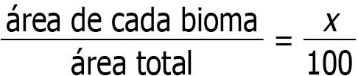 	Comente que a porcentagem da área aproximada de cada bioma será representada em um gráfico, escolhido pelos grupos (colunas, setores, linhas), conforme o que julgarem mais adequado para informar os dados a seguir.Dados obtidos em: <https://ww2.ibge.gov.br/home/presidencia/noticias/21052004biomashtml.shtm>. 
Acesso em: 05 out. 2018.	Providencie a cada grupo uma cópia do mapa do Brasil e oriente os alunos a identificarem a localização dos biomas brasileiros: Amazônia, Cerrado, Mata Atlântica, Caatinga, Pampa e Pantanal, pintando cada área correspondente de acordo com uma legenda.	Lembre os alunos de que o relatório deverá conter elementos como desenhos, fotografias e/ou recursos digitais a fim de complementar as informações. Após a organização dos trabalhos em sala de aula, os grupos realizarão a pesquisa, a elaboração do mapa, o preenchimento de tabelas e a coleta de materiais complementares de forma extraclasse e poderão consultar o professor de Ciências para resolver eventuais dúvidas. O retorno dos trabalhos realizados será feito na próxima etapa/aula do projeto. 2ª AulaOrganização do trabalho e da apresentaçãoNeste momento, organize os grupos para que discutam, em sala de aula, os trabalhos realizados extraclasse. Os membros de cada grupo, de acordo com as tarefas e as estratégias selecionadas, apresentarão para os demais os resultados das pesquisas, as porcentagens registradas na tabela, o tipo de gráfico mais adequado, as regiões de cada bioma no mapa e os materiais complementares para análise, discussão e revisão. A seguir, com base nos registros feitos, serão consolidadas as informações, reunidos os materiais coletados e, em conjunto, serão elaborados os produtos finais: o relatório, o mapa, a tabela e o gráfico. Oriente os grupos sobre o tempo e a forma das apresentações que farão na próxima etapa/aula. Determine o tempo de apresentação para cada grupo, considerando uma discussão coletiva ao final. Quanto à forma, os alunos poderão optar pela leitura do relatório, por usar cartazes ou recursos multimídia. 3ª AulaApresentação dos trabalhos Considerando o tempo para cada equipe e os recursos disponíveis, o grupo deve combinar a apresentação a ser feita por um de seus representantes ou vários deles. Por exemplo: um representante do grupo apresenta e comenta as tabelas, os demais integrantes contribuem mostrando os materiais que complementam as informações, como os mapas, fotografias, vídeos etc. Os alunos espectadores poderão participar tirando dúvidas. A atividade será finalizada com uma discussão sobre como a apresentação dos trabalhos contribuiu para a compreensão dos conceitos de bioma e de ecossistema e para a identificação dos principais ecossistemas e biomas brasileiros.4ª AulaAvaliaçãoProponha a avaliação do projeto pelos grupos, considerando: desempenho individual e desempenho do grupo. Para a avaliação do desempenho individual, os alunos poderão completar a tabela ou responder às seguintes perguntas:	Para a avaliação do desempenho do grupo, os alunos poderão completar a tabela ou responder às seguintes perguntas: Componente curricularObjetos de conhecimentoHabilidadesMatemáticaGrandezas diretamente proporcionais e grandezas inversamente proporcionaisLeitura, interpretação e representação de dados de pesquisa expressos em tabelas de dupla entrada, gráficos de colunas simples e agrupadas, gráficos de barras e de setores e gráficos pictóricosPlanejamento e execução de pesquisa amostral e apresentação de relatório(EF09MA08) Resolver e elaborar problemas que envolvam relações de proporcionalidade direta e inversa entre duas ou mais grandezas, inclusive escalas, divisão em partes proporcionais e taxa de variação, em contextos socioculturais, ambientais e de outras áreas. (EF09MA22) Escolher e construir o gráfico mais adequado (colunas, setores, linhas), com ou sem uso de planilhas eletrônicas, para apresentar um determinado conjunto de dados, destacando aspectos como as medidas de tendência central.(EF09MA23) Planejar e executar pesquisa amostral envolvendo tema da realidade social e comunicar os resultados por meio de relatório contendo avaliação de medidas de tendência central e da amplitude, tabelas e gráficos adequados, construídos com o apoio de planilhas eletrônicas.Ciências Preservação da biodiversidade(EF09CI12) Justificar a importância das unidades de conservação para a preservação da biodiversidade e do patrimônio nacional, considerando os diferentes tipos de unidades (parques, reservas e florestas nacionais), as populações humanas e as atividades a eles relacionados.(EF09CI13) Propor iniciativas individuais e coletivas para a solução de problemas ambientais da cidade ou da comunidade, com base na análise de ações de consumo consciente e de sustentabilidade 
bem-sucedidas.Biomas brasileirosÁrea aproximada (km2)Área do Brasil 
(%)Bioma Amazônia4.196.94349,29Bioma Cerrado2.036.44823,92Bioma Mata Atlântica1.110.18213,04Bioma Caatinga844.4539,92Bioma Pampa176.4962,07Bioma Pantanal150.3551,76Área total8.514.877100Critérios de avaliaçãoSimNãoParcialmenteDesempenhou os papéis de acordo com o combinado?Realizou as atividades com cuidado e atenção?Concluiu as tarefas no tempo combinado?Empenhou-se para um bom relacionamento com outros elementos do grupo?A realização dos trabalhos contribuiu para as aprendizagens sobre ecossistemas e biomas brasileiros? O que pode ser melhorado para o próximo trabalho em grupo? Critérios de avaliaçãoSimNãoParcialmenteA organização inicial do trabalho favoreceu o desenvolvimento do projeto?Os membros do grupo facilitaram a participação uns dos outros?Todos participaram dos trabalhos planejados?O rendimento do grupo foi satisfatório?O relatório, o mapa, a tabela e o gráfico reuniram todas as informações solicitadas?O resultado dos trabalhos contribuiu de forma positiva para a resposta à questão geradora do projeto: “É possível compatibilizar desenvolvimento econômico e uso sustentável da biodiversidade?”.Os recursos escolhidos para a apresentação comunicaram de forma correta e clara?O que pode ser melhorado para o próximo trabalho em grupo? 